Core Value- Respect  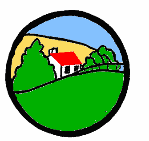 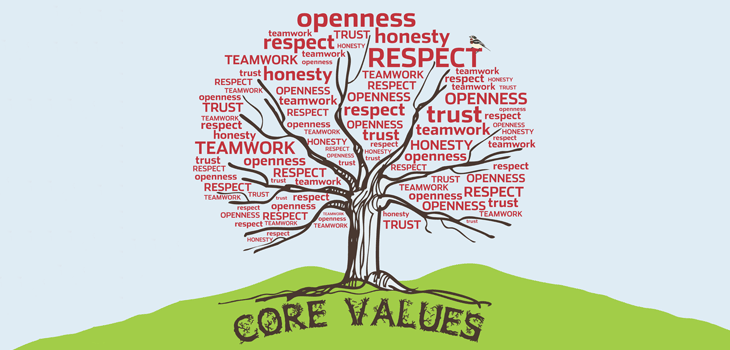 “Kind words can be short and easy to speak, but their echoes are truly endless.” - Mother Teresa During the month of March we will be focussing on understanding and developing the core value of ‘respect’. In our lives our children need to show respect for others. This may be at home, school, in the community, work place and indeed our church.  At Duneane Primary School we want to nurture the relationship between staff, pupil and parent for the wellbeing of everyone. We value very much your support at home, and invite you to discuss some of the following issues or points with your child: Showing respect to those who look after usPractical ways of showing respect in school and how to improve the respect you show to others Respect for others such as – taking your turn in class, respecting others’ opinionsHow can we show respect in our school or home  Showing respect? – Some helpful tips 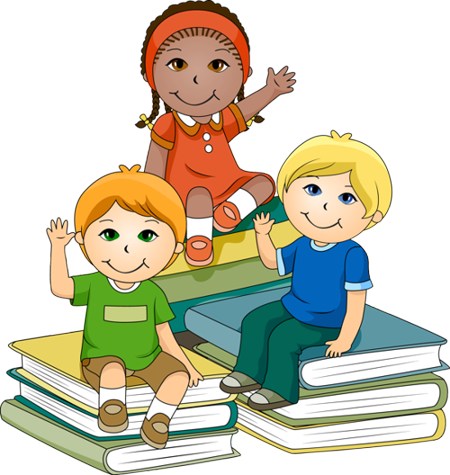 Show respect for others in the school community regardless of who they areRespect for all the people who work in our school to include teachers, assistants, supervisory staff, the caretaker and secretaryRespect for the church as a place of worship to GodRespect for other people’s property, belongings and toys  Reflect on the love of God and how He has given us others who care and give us caring examplesMissionary work - working for a better world and giving of ourselves to help others Help children to become involved in-kind deeds for others Children can focus on how our school adults care and help them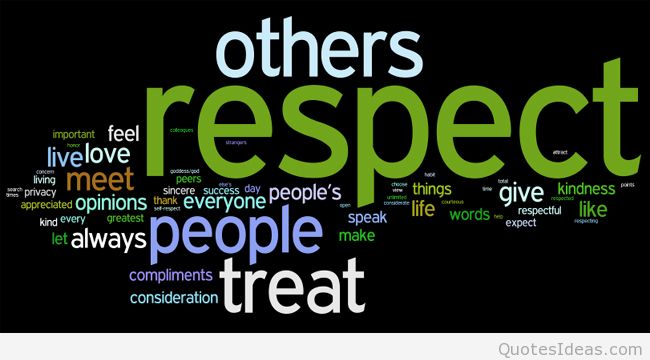  How can we show gratitude through our actions  We will discuss respect through Assembly & Circle Time Think about manners and the appropriate language and behaviour associated with respectRespect for our parents, brothers and sistersRespect for people in our community and our neighbours Respect for the elderly   The best way to earn respect is to give respect Respect for ourselves guides our morals; respect for others guides our mannersTreat others as you want them to treat you!